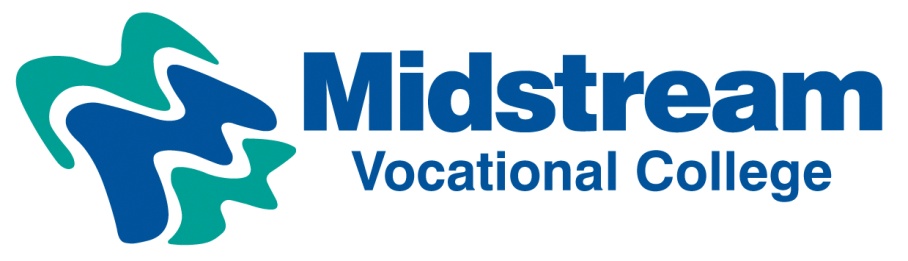  Personal / Emergency Contact Details - Update Form(i) Personal Details (BLOCK CAPITALS PLEASE)(ii) Details of Parent/Guardian/Next of Kin(iii) Emergency Contact DetailsIf a client is at Midstream and is acutely unwell, or there is an incident which leads Midstream to consider the client needs to be collected, we will contact the person/s whose details are provided here. The person/s detailed here must have transport and be available to collect the client at short notice.First Emergency Contact :Second Emergency Contact : (iv) Data ProtectionData ProtectionMidstream (West Lancs) Ltd is registered with the Information Commissioner’s Office (ICO) Register of Data Controllers.  We comply with the Data Protection Regulations (GDPR) 2018.  We need the personal information you have supplied on this form for the provision for health/social care or treatment or management of health and social care systems & services on the basis of EU/UK law; and to safeguard, protect and promote the welfare of service users.  For the same reasons we may need to discuss/share the information you provide on this form with 3rd parties for example; with local & central government offices; health & social care professionals; educational & examining bodies; or professional carers/advocates. Our full privacy policy can be viewed on line www.midstream.org.uk/policies    ConsentI hereby give permission for Midstream (West Lancs) Ltd to process the data on this form and on any updates, supplements or amendments.  Your consent will remain in force until such times that the person to whom this information relates no longer attends Midstream or uses our services.Client Name 				 Signature 				   Date(BLOCK CAPITALS PLEASE)		 Parent / Guardian / Legal Carer (please indicate)(v) Photographs and FilmsOn occasions we have photographs taken or films produced which may be used in press releases, publications, websites or in social media of our own or of our external partners ; such as the employers we work with or other community organisations we engage with.I hereby give / I do not give (please cross out one that does not apply) my consent for photographs &  films to be used containing the image of the client named in section (i)Signature								      Date(vi) Participating in Off-Site Visits / Working Off-SiteFrom time to time it will be necessary to arrange visits or work away from the Midstream site.  This will involve transportation and supervision by Midstream’s staff.I hereby give /  I do not give (please cross out the one that does not apply) my consent for the client named in section (i) to participate in off-site visits or work off-site.Signature                                                              Date(vii) DeclarationI declare that to the best of my knowledge, all the information contained on this form and on any additional sheets is true and correct.Signature 	      Parent / Guardian / Carer  (please cross out those that do not apply)Name incapitals	DateFirst NameMale / FemaleSurnameDate of BirthAddressTelephonee-mail PostcodeLocal AuthorityTitle (Mr/Mrs/Miss/Ms etc.)First Name               Address (if different from above)SurnameRelationshipTelephone (home) :Postcode(mobile) : Postcodee-mailTitle (Mr/Mrs/Miss/Ms etc.)First Name               Address (if different from above)SurnameRelationshipTelephone (home) :(mobile) : Postcodee-mailTitle (Mr/Mrs/Miss/Ms etc.)First Name               Address (if different from above)SurnameRelationshipTelephone (home) :(mobile) :Postcodee-mail